Βρίσκω πόσο κάνουν.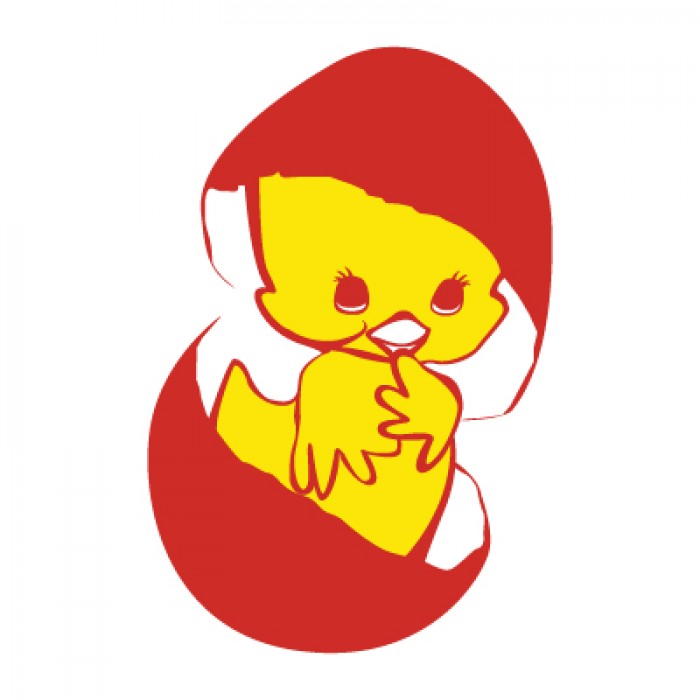 10+10+10+5=			20+10+3=			30+10+7=10+5+3=				5+5+9=			6+4+8=12+3+3=				7+3+0=			2+8+7=24+2+1=				30+5=			40+1=9+3+5=				8+4+6=			6+5+4=16-2=				15-4=			19-3=14-4=				17-4=			18-4=19-5=				15-2=			13-3=ΠροβλήματαΟ μαμά του Γιώργου για το Πάσχα έβαψε 16 αβγά. Όμως ο Γιώργος  από τη μεγάλη του χαρά έσπασε  4 αβγά. Πόσα αβγά τους έμειναν; 			_____   __   _____ = ____Απάντηση:____________________________________________Η Κατερίνα είχε στον κουμπαρά της 15ευρώ. Η γιαγιά της τής έδωσε ακόμα 5 ευρώ και ο παππούς της άλλα 8 ευρώ. α)Πόσα χρήματα έχει τώρα η Κατερίνα; β) Την επόμενη μέρα πήγε στο βιβλιοπωλείο και αγόρασε μαρκαδόρους που έκαναν 4 ευρώ. Πόσα χρήματα έμειναν στην Κατερίνα;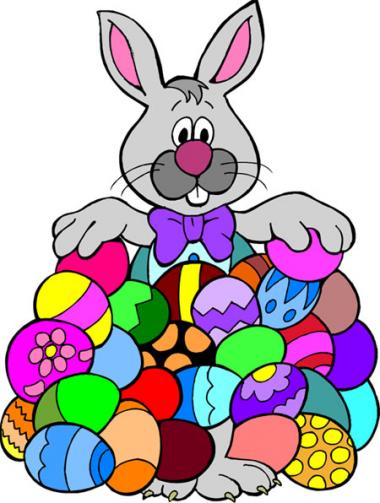 α)            _____     ___    ____   ___   ____= _____Απάντηση:______________________________________________β)           _____    ___   _____ = _____Απάντηση: _______________________________________________